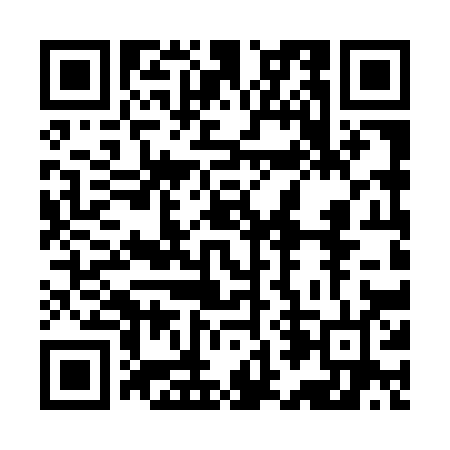 Prayer times for Indurkani, BangladeshSat 1 Jun 2024 - Sun 30 Jun 2024High Latitude Method: NonePrayer Calculation Method: University of Islamic SciencesAsar Calculation Method: ShafiPrayer times provided by https://www.salahtimes.comDateDayFajrSunriseDhuhrAsrMaghribIsha1Sat3:505:1511:583:146:418:062Sun3:505:1511:583:146:418:073Mon3:505:1511:583:146:428:074Tue3:505:1511:593:146:428:085Wed3:495:1511:593:156:428:086Thu3:495:1511:593:156:438:097Fri3:495:1511:593:166:438:098Sat3:495:1511:593:166:448:109Sun3:495:1511:593:176:448:1010Mon3:495:1512:003:176:448:1011Tue3:495:1512:003:176:458:1112Wed3:495:1512:003:186:458:1113Thu3:495:1512:003:186:458:1214Fri3:495:1512:003:196:468:1215Sat3:495:1612:013:196:468:1216Sun3:495:1612:013:196:468:1317Mon3:495:1612:013:206:468:1318Tue3:505:1612:013:206:478:1319Wed3:505:1612:023:206:478:1320Thu3:505:1612:023:206:478:1421Fri3:505:1712:023:216:478:1422Sat3:505:1712:023:216:488:1423Sun3:515:1712:023:216:488:1424Mon3:515:1712:033:216:488:1425Tue3:515:1812:033:216:488:1426Wed3:515:1812:033:216:488:1527Thu3:525:1812:033:216:488:1528Fri3:525:1812:033:216:488:1529Sat3:535:1912:043:216:498:1530Sun3:535:1912:043:226:498:15